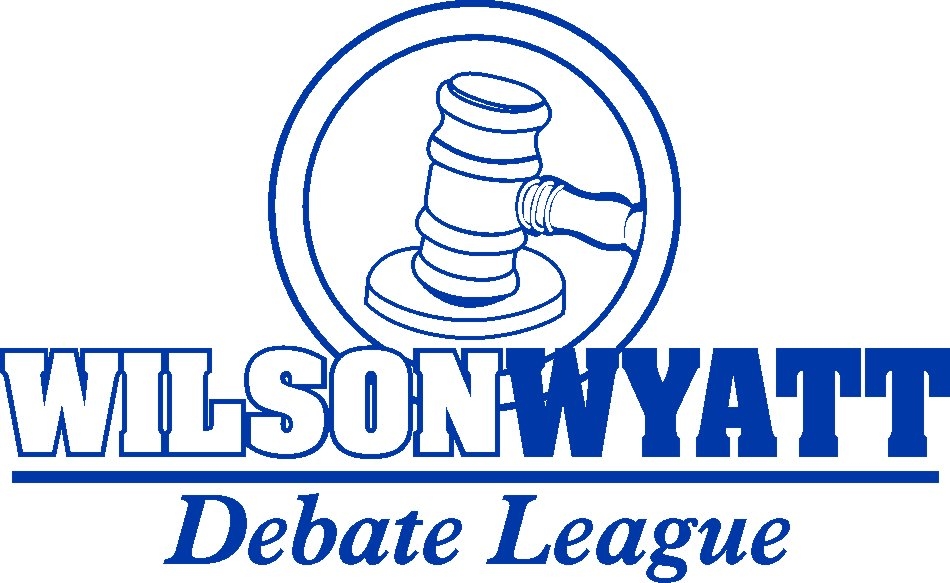 OCTOBER TOURNAMENT INVITATIONThe October tournament will be hosted by Jeffersontown High SchoolRegistration is from 8:00-8:30AM.  All entries not registered by 8:30AM will be dropped.  We want to start round 1 at 9:00AM.You should do your best to meet all judge obligations in order to compete.  We will have a limited pool of hired judges.  All of your judges must stay until one round after your last team is eliminated. If a judge leaves during the day, you will be charged $25 a round they would have been eligible to judge.  This fee must be paid before your team can compete again.All registration fees must be paid the day of the tournament (INCLUDING HIRED JUDGES!!!You and your team are cordially invited to attend the October 14, 2017 Wilson Wyatt Debate League Invitational Tournament at Jeffersontown High School.Wyatt Debate League Tournaments are open to all high schools regardless of membership in the league.
The tournament will begin with registration from 8:00AM-8:30AM with the first round of competition beginning at 9:00AM.
Registration and Parking:Registration will be handled solely through tabroom.com.  Registration is now open and will remain open until Wednesday October 11 8th at 5pm EST.  At that time all new entries and judges must be entered.
You may drop teams and judges from your registration until October 13th at 5:00PM, without penalty.  At that time, each registration change will be assessed a $25 fee. Jeffersontown High School9600 Old 6 Mile LnLouisville, Kentucky 40299Park in the lot next to the tennis courts and enter through door 42. There will be signs to direct you to the cafeteria. See picture at the end of the invite. Entry Fees:
Entry fees are $15 per entry if you are not a member of the Wyatt Debate League.  If you are a league member in good standing, you do not need to pay entry fees.  You are responsible for all registration fees if you are a member and not in good standing.
You are also eligible to join the Wyatt Debate League for $150 if you are outside of Jefferson County/Kentucky.  Unless you live more than 100 miles outside Jefferson County but within the state of Kentucky, in which case membership fees are waived.  Not only will this grant you access to all tournaments, you will also be provided with additional resources from the league.  Please inquire for more information.Events:WWDL will offer Novice, Junior Varsity, and Varsity Lincoln Douglas and Public Forum Debate.  It will also feature Novice and Varsity Policy Debate.  Additionally, we will have Congress.  

A novice is defined as is defined as anyone in their first academic year of debate.  A junior varsity debater is defined as anyone in their first two seasons of high school debate.  In team events, in order to compete in novice or JV, both debaters of the partnership must meet the requirements.

In the event that a division of a debate event has fewer than seven entries, that division may be collapsed into another division of the same event.Please send all legislation to woody.zorn@gmail.com by Monday, November 13th.  Legislation should already be properly formatted in a Word document.  Judging:Each school is required to fulfill its judging obligation by providing one judge for every two entries, or fraction thereof.  Thus, one judge can cover between 1-2 entries, two judges for 3-4 entries, and 3 judges for 5-6 entries, and so on.  Judge obligations extend to the round after your last entry is eliminated.  Judges, who leave before the tournament ends, or fail to show up for a round they are assigned, will result in a $25 fine to the school, for each round missed.  In Congressional debate, the requirement is one judge for every six entries, or fraction thereof.
In the event that you cannot fulfill your entire obligation, there are a limited number of judges available for $75 each.  Please submit all hired judge requests on tabroom.com and also email woody.zorn@gmail.com no later than Wednesday, November 15th by 5pm.
Awards:
Awards will be given to each student reaching elimination rounds as well as the top ten speakers in each division.Schedule:The tournament will feature 5 preliminary rounds of competition, semifinals, and finals.  The schedule below is tentative and subject to change:

Registration 8:00AM-8:30AM
Judges Training 8:30AM-8:50AMLincoln Douglas/Public ForumRound 1: 9:00AMRound 2: 10:00AMRound 3: 11:00AMLunch: 12:00PMRound 4: 12:45PM
Round 5: 2:00PMSemifinals: 3:15PMAwards: 4:15PM
Finals: 4:45PMPolicyRound 1: 9:00AM
Round 2: 10:30AM
Lunch: 12:00PM
Round 3: 12:45PM
Round 4: 2:15PM
Awards: 4:15PM
Finals: 4:45PMCongressRound 1 - 9-11Round 2 - 11:00- 12:15 (break for lunch resume at 1:00) run 1:00 - 2:00Round 3 2:15- 4:15Lunch:Lunch will be provided at each tournament.  
Chaperones:A designated adult representing your school must be with your students at the tournament.  We cannot allow students to compete, or be at the tournament site without them.  Tournament Processes:
Judge Feedback: 
We will allow and strongly encourage judges to provide oral feedback to students after the round.  While we still ask judges not to disclose their decision, we do ask that you provide some guidance as to what you thought each debater did well and what they could improve.  Filling out the written ballots is still a requirement. Tabroom:The tabroom is open to all coaches throughout the course of the tournament.  Students and judges, who are not coaches, are not allowed. If you have any other questions please feel free to email the tournament director, Woody Zorn at woody.zorn@gmail.com or contact him at (502)744-6797.
See you soon!!!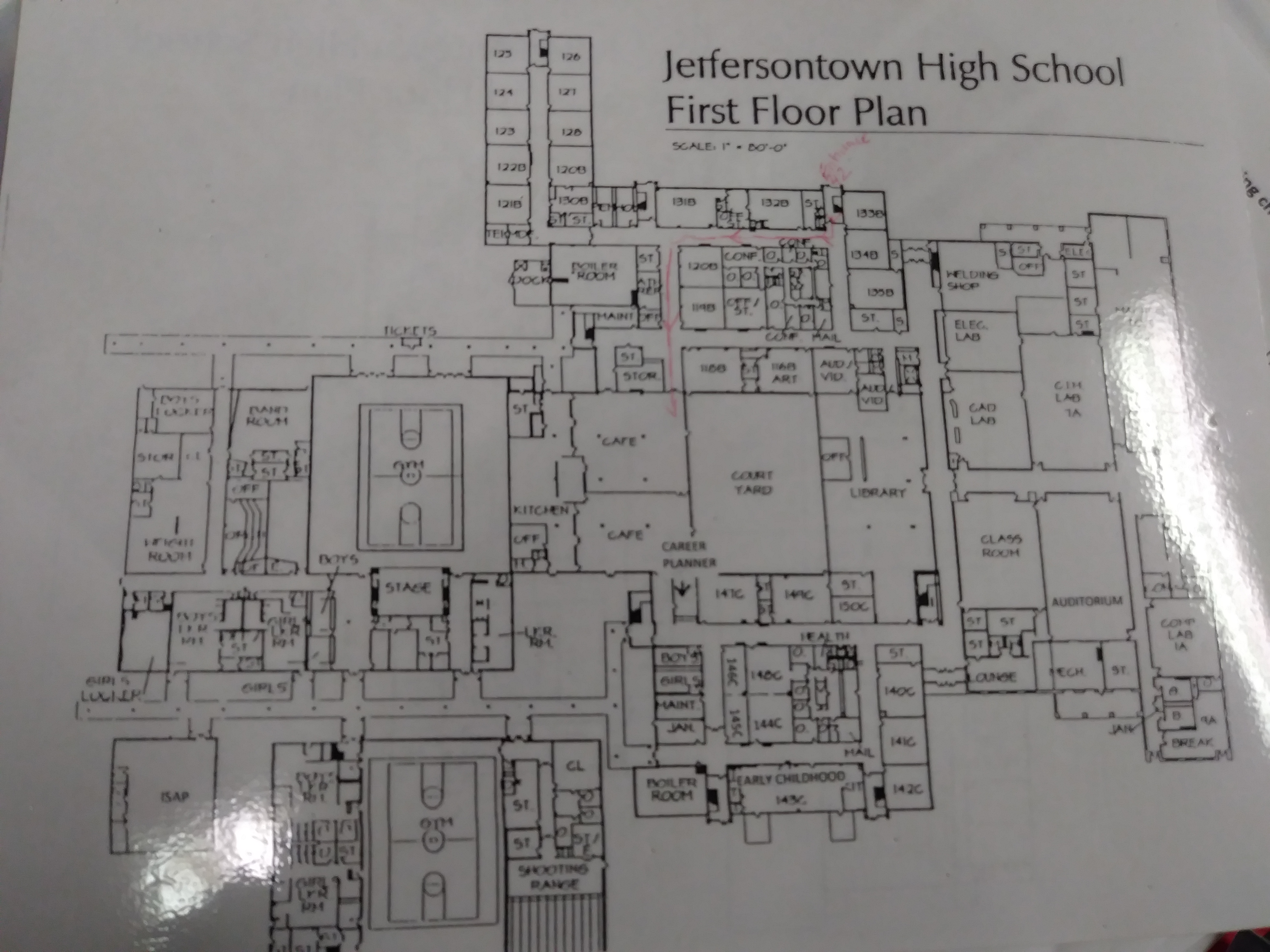 